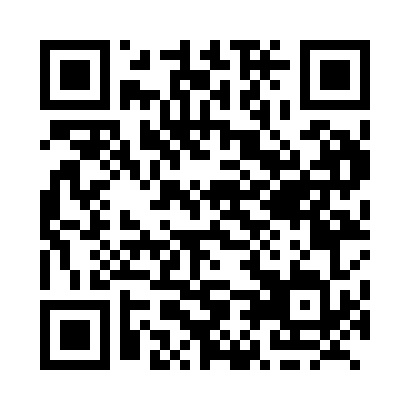 Prayer times for Zawale, Alberta, CanadaWed 1 May 2024 - Fri 31 May 2024High Latitude Method: Angle Based RulePrayer Calculation Method: Islamic Society of North AmericaAsar Calculation Method: HanafiPrayer times provided by https://www.salahtimes.comDateDayFajrSunriseDhuhrAsrMaghribIsha1Wed3:435:521:276:379:0211:122Thu3:395:501:266:389:0411:153Fri3:375:481:266:399:0511:164Sat3:365:461:266:409:0711:175Sun3:355:441:266:419:0911:186Mon3:345:421:266:429:1111:197Tue3:335:401:266:439:1311:208Wed3:325:391:266:449:1411:209Thu3:325:371:266:459:1611:2110Fri3:315:351:266:469:1811:2211Sat3:305:331:266:479:2011:2312Sun3:295:311:266:489:2111:2413Mon3:285:301:266:499:2311:2514Tue3:275:281:266:509:2511:2515Wed3:265:261:266:519:2611:2616Thu3:265:251:266:529:2811:2717Fri3:255:231:266:539:3011:2818Sat3:245:221:266:549:3111:2919Sun3:235:201:266:559:3311:3020Mon3:235:191:266:569:3411:3021Tue3:225:171:266:579:3611:3122Wed3:215:161:266:589:3711:3223Thu3:215:151:266:599:3911:3324Fri3:205:131:266:599:4011:3425Sat3:195:121:277:009:4211:3426Sun3:195:111:277:019:4311:3527Mon3:185:101:277:029:4411:3628Tue3:185:091:277:039:4611:3729Wed3:175:081:277:039:4711:3730Thu3:175:071:277:049:4811:3831Fri3:175:061:277:059:5011:39